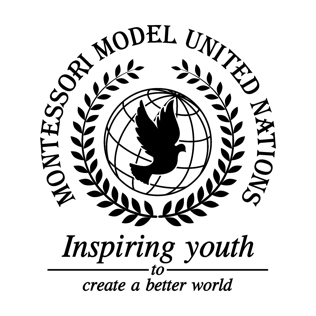 Resolution Food and Agriculture Organization of the United Nations/1.1Food and Agriculture Organization of the United Nations Co-sponsors: Republic of Italy, Republic of Haiti, Republic of Costa Rica, Republic of Iceland, Republic of Nauru, Russian Federation, Commonwealth of Australia, Federative Republic of Brazil, Republic of Fiji, Sultanate of Oman, Republic of Bulgaria, Islamic Republic of Iran, Republic of Botswana, Republic of Kenya, Libya, Arab Republic of Egypt, Federal Democratic Republic of Ethiopia, Georgia, Republic of Slovenia, Republic of Côte d'Ivoire, Republic of France, Kingdom of the NetherlandsTopic: Illegal, Unreported, and Unregulated FishingThe Committee,Keeping in mind that IUU fishing is harming marine wildlife, such as fish, turtles, and crab,Fully aware that in 2050 certain marine wildlife will face extinction across the globe,Observing that IUU fishing rods are currently being discarded into oceans, polluting the sea and killing marine wildlife,Aware that the UN estimates that 33% of the world’s fish stocks are being overfished, and that the fish is being wasted,Alarmed that IUU fishing is related to other major crimes such as human and drug trafficking and more than 1 billion people are affected,Noting with regret that half the Great Barrier Reef has already died because of overfishing and the loss of the symbiotic relationship between fish and coral,Deeply concerned that every 1 out of every 3 fish are caught illegally, earning $23.5 billion for IUU fishermen,Encourages adding high tech security cameras that track facial recognitions and chip numbers at every port;Recommends devices where all legal registration documents are installed in every port globally;Further invites creating breeding homes for fish to reverse the effects of illegal fishing in overfished areas;Proclaims that there should be designated fishing and non fishing zones;Supports establishing a maximum amount of weight or amount of fish caught in a year;Calls upon the IUU fisherman and their companies to pay for the damage that they did to the ecosystem;Endorses sending coastguards to the ocean so they can monitor people that are trying to fish illegally;8.    Expresses its hope for celebrities to post the effects of IUU fishing on social media and other websites;9.    Considers that in order to fish, fishermen must have an ID that is renewed every year.